Egzemplarz 1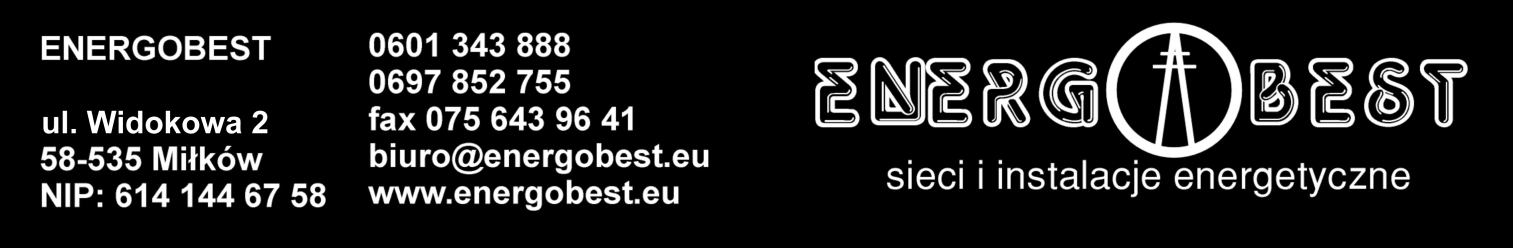 PROJEKT BUDOWLANYObiekt:	Budowa oświetlenia w ulicach  
Armii Krajowej, Gimnazjalnej, Słowackiego, Świerkowej, ŻeromskiegoAdres inwestycji:        	Karpacz, ul. Armii Krajowej, Gimnazjalnej, Słowackiego, Świerkowej, ŻeromskiegoObręb 0004, dz. nr 12/2, 172, 43, 44, 114, 120, 121/4, 132, 352, 376, 406, 357, 36, 8, 417, 348, 408, 370/6, 407, 393/4, 393/1Kategoria obiektu budowlanego:			XXVI- sieci elektroenergetyczne		Inwestor:                       	Gmina Karpacz					ul. Konstytucji 3 Maja 54					58-540 KarpaczSpis zawartości projektu: wg strony 2Niniejsze opracowanie jest zgodne z umową i kompletne z punktu widzenia celu, któremu            ma służyć.Egzemplarz 2PROJEKT BUDOWLANYObiekt:	Budowa oświetlenia w ulicach  
Armii Krajowej, Gimnazjalnej, Słowackiego, Świerkowej, ŻeromskiegoAdres inwestycji:        	Karpacz, ul. Armii Krajowej, Gimnazjalnej, Słowackiego, Świerkowej, ŻeromskiegoObręb 0004, dz. nr 12/2, 172, 43, 44, 114, 120, 121/4, 132, 352, 376, 406, 357, 36, 8, 417, 348, 408, 370/6, 407, 393/4, 393/1Kategoria obiektu budowlanego:			XXVI- sieci elektroenergetyczne		Inwestor:                       	Gmina Karpacz					ul. Konstytucji 3 Maja 54					58-540 KarpaczSpis zawartości projektu: wg strony 2Niniejsze opracowanie jest zgodne z umową i kompletne z punktu widzenia celu, któremu            ma służyć.Egzemplarz 3PROJEKT BUDOWLANYObiekt:	Budowa oświetlenia w ulicach  
Armii Krajowej, Gimnazjalnej, Słowackiego, Świerkowej, ŻeromskiegoAdres inwestycji:        	Karpacz, ul. Armii Krajowej, Gimnazjalnej, Słowackiego, Świerkowej, ŻeromskiegoObręb 0004, dz. nr 12/2, 172, 43, 44, 114, 120, 121/4, 132, 352, 376, 406, 357, 36, 8, 417, 348, 408, 370/6, 407, 393/4, 393/1Kategoria obiektu budowlanego:			XXVI- sieci elektroenergetyczne		Inwestor:                       	Gmina Karpacz					ul. Konstytucji 3 Maja 54					58-540 KarpaczSpis zawartości projektu: wg strony 2Niniejsze opracowanie jest zgodne z umową i kompletne z punktu widzenia celu, któremu            ma służyć.Egzemplarz 4PROJEKT BUDOWLANYObiekt:	Budowa oświetlenia w ulicach  
Armii Krajowej, Gimnazjalnej, Słowackiego, Świerkowej, ŻeromskiegoAdres inwestycji:        	Karpacz, ul. Armii Krajowej, Gimnazjalnej, Słowackiego, Świerkowej, ŻeromskiegoObręb 0004, dz. nr 12/2, 172, 43, 44, 114, 120, 121/4, 132, 352, 376, 406, 357, 36, 8, 417, 348, 408, 370/6, 407, 393/4, 393/1Kategoria obiektu budowlanego:			XXVI- sieci elektroenergetyczne		Inwestor:                       	Gmina Karpacz					ul. Konstytucji 3 Maja 54					58-540 KarpaczSpis zawartości projektu: wg strony 2Niniejsze opracowanie jest zgodne z umową i kompletne z punktu widzenia celu, któremu            ma służyć.Egzemplarz 5PROJEKT BUDOWLANYObiekt:	Budowa oświetlenia w ulicach  
Armii Krajowej, Gimnazjalnej, Słowackiego, Świerkowej, ŻeromskiegoAdres inwestycji:        	Karpacz, ul. Armii Krajowej, Gimnazjalnej, Słowackiego, Świerkowej, ŻeromskiegoObręb 0004, dz. nr 12/2, 172, 43, 44, 114, 120, 121/4, 132, 352, 376, 406, 357, 36, 8, 417, 348, 408, 370/6, 407, 393/4, 393/1Kategoria obiektu budowlanego:			XXVI- sieci elektroenergetyczne		Inwestor:                       	Gmina Karpacz					ul. Konstytucji 3 Maja 54					58-540 KarpaczSpis zawartości projektu: wg strony 2Niniejsze opracowanie jest zgodne z umową i kompletne z punktu widzenia celu, któremu            ma służyć.Imię i nazwiskoNr uprawnieńi specjalnośćData wykonaniaPodpisProjektant:mgr inż. Grzegorz Młynek175/DOŚ/15elektryczna30 grudnia2016 r.Opracował:mgr inż. Łukasz Gałęzyka30 grudnia2016 r.Imię i nazwiskoNr uprawnieńi specjalnośćData wykonaniaPodpisProjektant:mgr inż. Grzegorz Młynek175/DOŚ/15elektryczna30 grudnia2016 r.Opracował:mgr inż. Łukasz Gałęzyka30 grudnia2016 r.Imię i nazwiskoNr uprawnieńi specjalnośćData wykonaniaPodpisProjektant:mgr inż. Grzegorz Młynek175/DOŚ/15elektryczna30 grudnia2016 r.Opracował:mgr inż. Łukasz Gałęzyka30 grudnia2016 r.Imię i nazwiskoNr uprawnieńi specjalnośćData wykonaniaPodpisProjektant:mgr inż. Grzegorz Młynek175/DOŚ/15elektryczna30 grudnia2016 r.Opracował:mgr inż. Łukasz Gałęzyka30 grudnia2016 r.Imię i nazwiskoNr uprawnieńi specjalnośćData wykonaniaPodpisProjektant:mgr inż. Grzegorz Młynek175/DOŚ/15elektryczna30 grudnia2016 r.Opracował:mgr inż. Łukasz Gałęzyka30 grudnia2016 r.